Role of the AdvocateIowa’s mental health commitment process requires the appointment of an advocate to assist people, as needed, with the following: Understanding and following the court’s commitment order.Providing information regarding the rights of a committed person.Giving support, answering questions, investigating concerns, and making needed referrals.Informing the court if the services of an attorney are necessary.Defining ‘Seriously Mentally Impaired’According to Iowa Code Chapter 229, an individual determined by the court to be seriously mentally impaired can be committed (court-ordered) for treatment purposes. Four (4) criteria determine if an individual is ‘seriously mentally impaired’:The individual has a recognizable mental illness, excluding an intellectual disability.Due to mental illness, the individual lacks sufficient judgment to make responsible decisions about their hospitalization or treatment andIs likely to physically injure themselves or others without treatment or Inflict serious emotional injury on family or others who lack reasonable opportunity to avoid contact with them if they remain at liberty without treatment orThe individual is unable to satisfy their own needs for medical care, clothing, shelter, or nourishment and will be likely to suffer injury, debilitation, or death orHas a history of lack of compliance with treatment.Seriously Mentally Impaired Does	Not Mean Incompetency and:You can vote (unless a felon).		You can marry. You can manage your finances, unless you have a payee or conservator.You can be informed of your diagnosis and treatment plan.You can receive correspondence and visitors (subject to reasonable facility rules).You can operate a motor vehicle if you have a valid driver’s license and insurance.You can maintain your parental rights (unless restricted by a custody or juvenile court order).Length of CommitmentA mental health commitment is for an indefinite amount of time. It is in effect until mental health professional reports to the court that your condition has improved and you no longer require court-ordered mental health care or treatment.Please Note:  You have an advocate only during the time you are involved in the mental health commitment case.  When the case is closed, the advocate services end. Your Rights Once CommittedThe right to appeal your commitment to the district court within ten (10) days of your hearing if a judicial hospitalization referee or magistrate presided.The right to request a placement review hearing within seven (7) days of an order for placement outside of your home or transferring you to a different placement.The right to have your advocate contact you within five (5) days and visit with you in person within 15 days of your hearing. The right to a writ of habeas corpus if your liberty is restrained without a prior court proceeding.Hospital Discharge OptionsWhen you are no longer in need of hospital level of treatment, the mental health professional will make one of the following recommendations to the court: If you no longer meet the criteria of      ‘seriously mentally impaired’, a recommendation will be made for termination of your commitment.If the mental health professional determines that you still meet the criteria of ‘seriously mentally impaired’ the mental health professional will recommend one of the following:Continued commitment in a    hospital or a less structured setting such as a residential care facility (RCF) or nursing home orContinued commitment with discharge home on an ‘outpatient commitment’ status. The court can order you to attend psychiatric appointments and to follow any recommended treatment.*Pursuant to Federal Law, you lose the right to possess firearms or ammunition. See Iowa Code Section 724.31 or contact an attorney on how to apply for restoration of these rights.Tama CountyCrisis ServicesCenter Associates1309 S. Broadway  Toledo(641) 484-52349 N. 4th Ave.  Marshalltown(641) 752-1585After Hours Emergency Number(641) 752-8467info@centerassoc.comwww.centerassoc.comFoundation 224 Hour Crisis Hotline(800) 332-4224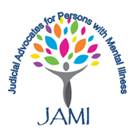 The information in this brochure is based in part on content originally provided by Pamela Finley Miller and JAMI (Judicial Advocates for Persons with Mental Illness, Inc.).Tama County Mental Health AdvocateGrievance PolicyA client may file a complaint about the actions or behavior of their Mental Health Advocate associated with their current mental health commitment.  This complaint will have no effect on their current commitment order.To file a complaint, the client must submit a written statement of the complaint postmarked within ten (10) calendar days of the date when the alleged event occurred.  Send this complaint to:	Tama County Human Resource Manager	211 W. State St.	Toledo, IA 52342If you are unable to resolve a complaint regarding your advocate through the above process, you may contact:	Office of OmbudsmanOla Babcock Miller Building	1112 E. Grand Ave.	Des Moines, IA 50319	(888) 426-6283  phone	(515) 242-6007  faxIowa and NationwideCrisis NumbersNational Suicide Prevention Hotline(800) 273-8255Iowa Domestic Violence Hotline(800) 942-0333Iowa’s Drug and Alcohol Helpline(866) 242-4111Nationwide Crisis Text LineText HOME to 741741Tama County JudicialMental Health AdvocateLibby Reekers, LBSW, IADC211 W. State St.Toledo, IA 52342(641) 481-2085(641) 484-8636 faxlreekers@tamacounty.orgThis Brochure IncludesInformation Regarding:Role of the AdvocateSerious Mental ImpairmentLength of CommitmentRights once Committed (not a complete list)Hospital Discharge Options (not a complete list)Mental Health Advocate Grievance PolicyOffice of OmbudsmanTama County Crisis ServicesIowa and Nationwide Crisis Numbers